DPTO DE CIENCIASPROF. HECTOR OLIVARES V2020GUÍA  DE  TRABAJO  EN  AULA1.-  En la imagen adjunta se presenta en orden histórico el desarrollo de los modelos atómicos.       Indica a lo menos una característica y el nombre de cada modelo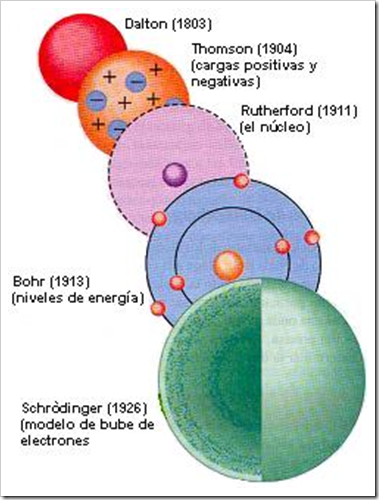 2.-  Uno de los  aparatos que permitió descubrir la estructura del átomo fue el “Tubo al vacío de        Crookes” .  Indica cuales fueron los experimentos llevados a cabo en este tubo por       J.J. Thompson.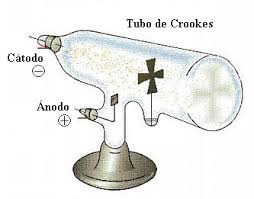   3.-  Define :         Anodo :        Cátodo :        FEM     :       Rayos catódicos :       Rayos canales :4.- Indica la principal diferencia entre el modelo atómico de Thompson y el modelo atómico de       Rutherford 5.-  Completa el siguiente cuadro comparativo indicando sus similitudes y diferencias.6.-  Niels Bohr  demostró el error del modelo atómico de Rutherford. Introdujo el concepto de         “ niveles de energía n “en donde los electrones se mueven en determinados orbitales o         niveles de energía n en torno al núcleo. Investiga y responde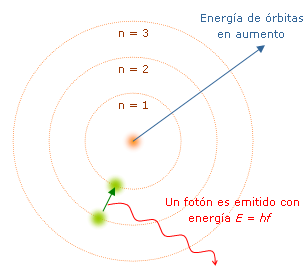 7.- La imagen adjunta da cuenta del actual modelo atómico.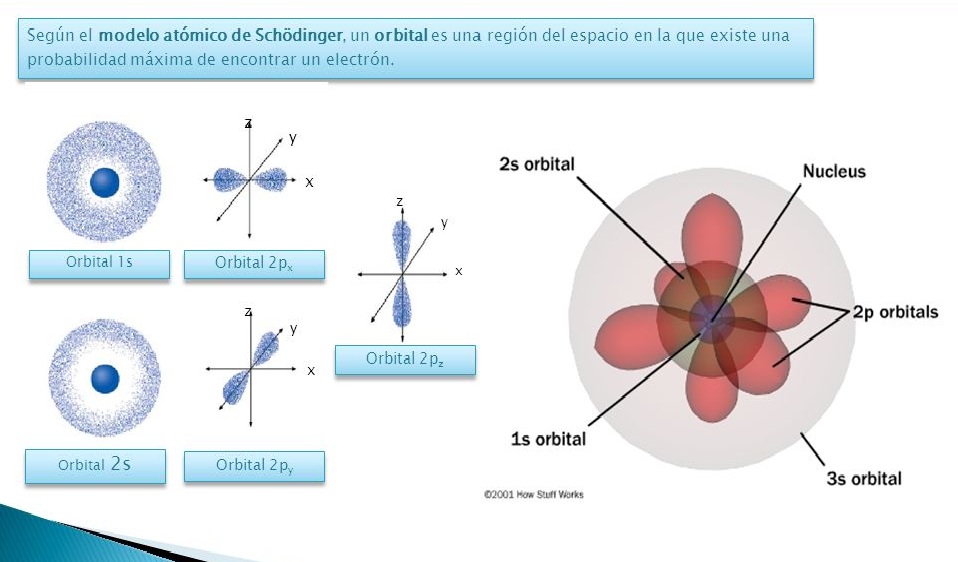   Responde las siguientes preguntas relacionadas al modelo mecánico-cuántico  1.-  ¿Cuántos sub-niveles de energía presenta este modelo? Identifica cada uno  2.- Existe un conjunto de leyes mecánico cuánticas conocidas como “ principio de Aufbau”.        Identifica cada una de estas  leyes. 3.- Que se entiende por “ spín” y cuáles son los valores que estos toman 4.- Que se entiende por “ configuración electrónica” y cuál es su importancia en la construcción       de la actual “ Tabla Periódica de los Elementos” .5.- Basado en la pregunta anterior que características presentan los elementos químicos       ordenados en la Tabla Periódica.6.-  Qué diferencias presenta un elemento neutro ( carga =0) con uno que presenta carga        positiva ( q +)     y  de carga  negativa ( q -). Justifica8.-  Define :       Elemento :       Compuesto :       Ión  :       Número atómico :       Número másico : 9.- Completa la siguiente tabla :ElementoZAProtonesNeutronesElectronesCl1735B113Ne2010Mo5442Bi209126Cs55133P1615Co1759Mg2412